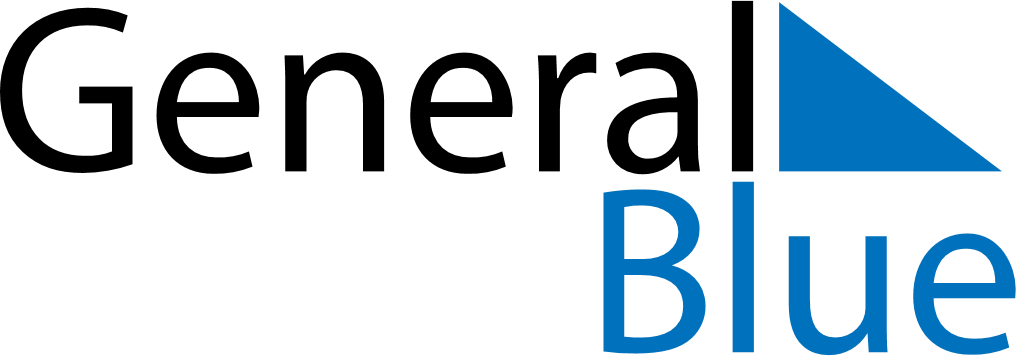 March 2030March 2030March 2030EcuadorEcuadorMondayTuesdayWednesdayThursdayFridaySaturdaySunday12345678910CarnivalShrove Tuesday111213141516171819202122232425262728293031